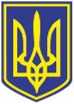 УКРАЇНАЧОРНОМОРСЬКИЙ МІСЬКИЙ ГОЛОВАР О З П О Р Я Д Ж Е Н Н Я      27.04.2023                                                               102Про преміювання керівниці комунальної установи «Молодіжний центр міста Чорноморська» Чорноморської міської ради Одеського району Одеської областіВраховуючи обсяг виконаних робіт у квітні 2023 року, за додержання та своєчасне виконання завдань, покладених на комунальну установу «Молодіжний центр міста Чорноморська» Чорноморської міської ради Одеського району Одеської області, дотримання трудової дисципліни, відповідно до постанови Кабінету Міністрів України «Про оплату праці працівників на основі Єдиної тарифної сітки розрядів і коефіцієнтів з оплати праці працівників установ, закладів та організацій окремих галузей бюджетної сфери» від 30 серпня 2002 року № 1298, керуючись статтею 42 Закону України "Про місцеве самоврядування в Україні",Преміювати за квітень 2023 року директорку комунальної установи "Молодіжний центр міста Чорноморська" Чорноморської міської ради Одеського району Одеської області Тетяну Медведєву у розмірі 50 відсотків нарахованої заробітної плати згідно з відпрацьованим часом. Виплату премії за квітень 2023 року директорці комунальної установи "Молодіжний центр міста Чорноморська" Чорноморської міської ради Одеського району Одеської області Тетяні Медведєвій здійснити в межах фонду заробітної плати, затвердженого у кошторисі установи.Контроль за виконанням даного розпорядження покласти на першого заступника міського голови Ігоря Лубковського.Міський голова							 Василь ГУЛЯЄВ 